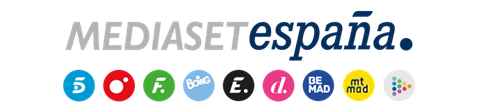 Madrid, 29 de septiembre de 2022Mariló Montero se incorpora a ‘Todo es mentira’Sustituirá a Marta Flich durante su baja de maternidad.El programa de análisis de la actualidad ‘Todo es mentira’ presentado por Risto Mejide incorpora a su mesa de análisis a Mariló Montero, que sustituirá a Marta Flich durante su baja por maternidad que comienza próximamente.El programa, que analiza con humor e irreverencia las noticias más destacadas del mundo económico, empresarial, político, cultural, social y combate las fake news, suma a Mariló a su ecléctico equipo habitual formado por Antonio Castelo y Virginia Riezu. Esta temporada el programa producido por La Fábrica de la Tele sienta a su mesa también a los periodistas y analistas Verónica Fumanal, José Manuel García-Margallo, Ana Pardo de Vera, Antonio Naranjo, Javier Chicote, Javier Gómez, Celia Villalobos, Susana Díaz, Pilar García de la Granja, Esperanza Aguirre, Andrea Levy, José Luis Ábalos, Javier Nart, Montse Suárez, Carolina Bescansa, Gerard Guiu, Enma López, Zaida Cantera, Eduardo Garzón, Javier Gallego, Daniel Forcada y Javier Aroca.Periodista, escritora y empresaria, Mariló Montero acumula 37 años de experiencia en prensa, radio y televisión. Máster en Dirección de Empresas y Marketing y en Gestión Empresarial, Mujer y Liderazgo por el IESE, inició su carrera profesional en 1984 en Radio Navarra Antena 3, para incorporarse posteriormente a la dirección de informativos, programas musicales y de entretenimiento de Univisión en Costa Rica. Desde 1990, ha colaborado, dirigido, producido o presentado espacios de entretenimiento o informativos como ‘A mi manera’, de la mano de Jesús Hermida, ‘La mañana’ y ‘El pueblo más divertido de España’ (La 1); ‘Entre hoy y mañana’, dirigido por Luis Mariñas (Telecinco); ‘Verano 90’ y ‘Aquí y ahora’ (Telemadrid); ‘Encantada de la vida’ y ‘Espejo Público’ (Antena 3); y ‘Buenos días, Andalucía’, ‘Andalucía directo’, ‘Andalucía a las 9’, ‘Toda una década’, ‘El meridiano’, ‘5.C El debate’, ‘Mejor lo hablamos’ y diferentes ediciones de informativos (Canal Sur), entre otros. Además, es consejera editorial y columnista en Grupo Joly, miembro de la red global de coaching Success Unlimited Network y autora de una docena de libros, entre los que destacan la novela ‘La Maestra’, junto a Carmen Gurruchaga, ‘El corazón de las mujeres no tiene reglas’ y ‘Por Montera. Crónica del pensamiento diario’.